ISAAC BEAR EARLY COLLEGE HIGH SCHOOL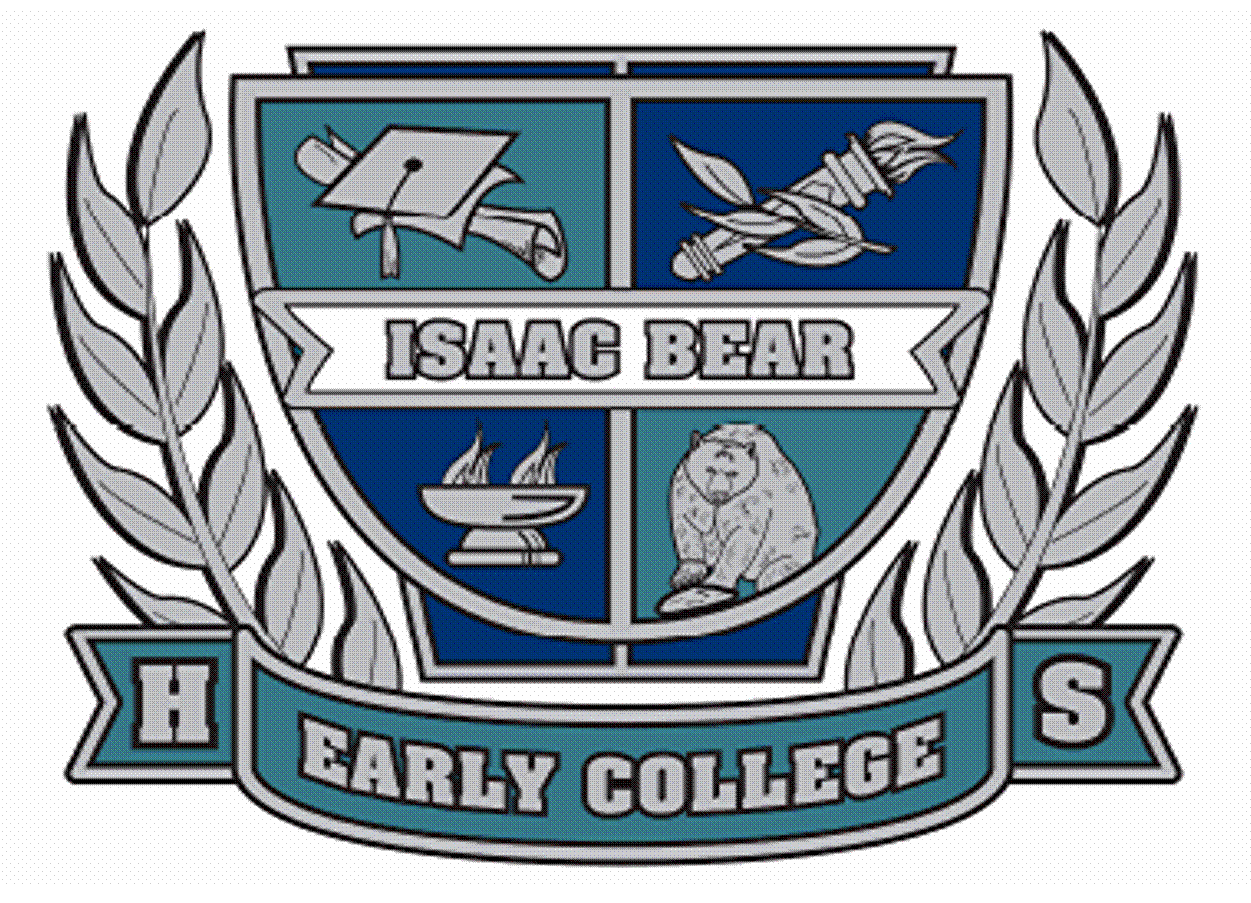 630 MacMillan Ave                                                                                                            Mr. Ronald VillinesWilmington, NC  28403                                                                                                                        PrincipalPhone: (910) 350-1387                                                                                Fax: (910) 350-1392                                                   1.    GRADUATION PRACTICE--          WHEN:  MAY 17, 2022 - 5:00 pm –          WHERE:  KENAN AUDITORIUM –          This is mandatory for all graduates to attend.          STUDENTS SHOULD REPORT TO FACULTY LEADER FOR LINE UP. See list at the end of this document for the lineup.     2.  GRADUATION TICKETS --Each student shall receive 10 tickets     STUDENTS CAN PICK UP TICKETS 5/17/2021 at  Graduation Rehearsal   3.   SENIOR BANQUET –WHEN:  MAY 17, 2022 – 6:00 pm –WHERE:  BURNEY CENTERTHIS BANQUET IS FOR SENIOR STUDENTS ONLY AND IMMEDIATELY FOLLOWS REHEARSAL. Please dress in appropriate attire.We will have a celebratory sit down dinner buffet. We will have a Guest Speaker. *NOTE:  National Honor Society Stoles will be distributed at the Banquet.                Honor Cords will be distributed at the Banquet.    4.  GRADUATION CEREMONY INFORMATION--         A. TIME AND LOCATION:               Friday, May 20, 2022 at 6:30 pm                               at Kenan Auditorium, UNCW Campus                          B. ARRIVAL:   5:30 pm – DeLoach Hall                  Students should carry cap and gown into DeLoach Hall.               NHC Sheriff's Office will conduct security scanning.               Personnel will conduct health screening.        C. PARKING:  UNCW CAMPUS LOT ADJACENT TO KENAN AUDITORIUM.        D. STUDENT DRESS CODE FOR GRADUATION CEREMONY:           Please wear Business Formal AttireCollared shirt w/tie, long pants & dress shoesDresses (should not exceed the length of the graduation gown)·         NO FLIP FLOPS, SNEAKERS, SHORTS, OR LIKE CASUAL ATTIRE.  ·         NO CHEWING GUM.      
   E. CAP AND GOWN:Students should carry their cap and gown into DeLoach Hall. 
New Hanover County Sheriff’s Office will be conducting security scanning.Bring pins/bobby pins to secure collars and caps.Note:  TASSLE goes to the right prior to graduation.REMINDER:  Make sure to hang up your gown to allow wrinkles to fall out!F. LINE UP:Students should report to their assigned Faculty Leader promptly at 5:45 pm on 5/20/2022 in DeLoach Hall.   Faculty Leader will give you your name card to hand to the announcer on stage to receive your diploma. G.  DIPLOMAS:  Students will receive their actual diploma on stage.PLEASE BE CAREFUL IN CARRYING DIPLOMA OFF STAGE AS THERE IS A WALLET SIZED LAMINATED DIPLOMA THAT COULD EASILY FALL OUT. WHAT NOT TO BRING:  Do NOT bring any personal belongings.  There is no place to store them.PLEASE DO NOT TOSS CAPS OR FLOWERS at the end of the ceremony.H. INFORMATION FOR PARENTSARRIVAL:  DOORS OPEN AT 5:45 pm and CLOSE at 6:25 pm. You may arrive at Kenan Auditorium for the Graduation Ceremony between 5:45 and 6:25 pm. Doors close at 6:25, so please make sure you are on time.REMINDER:  New Hanover County Sheriff’s Office will be conducting security scanning - no pocket knives please.Parents/Guests please do not walk toward the stage to photograph your graduate as he or she receives his or her diploma. Parents/Guests please remain in your seats until all graduates and faculty and staff have processed out of Kenan Auditorium.PARKING:  UNCW Lot Adjacent to Kenan Auditorium.Parents:  Please check IBECHS webpage under “Links” for Additional Information. F. GRADUATION TICKET INFORMATION:  Each Student can pick up his/her 10 Graduation tickets on May 17 at Graduation Rehearsal. PLEASE NOTE:  Tickets will not be issued to those students with PAST DUE BILLS.  YOU MUST CLEAR PAST DUE BILLS before you can receive tickets.EACH GUEST - INCLUDING BABIES AND SMALL CHILDREN MUST HAVE A TICKET TO ENTER KENAN AUDITORIUM.  NO ONE WILL ENTER WITHOUT A TICKET.BISHOP  (B1)  DeLoach Left HallwaySEATMARSHAL SAMANTHA JOHNSONKristan AllenJossie Altamirano SosaGrayson BrinkleyJessica BrinkleyLeporia ByasPandora ClewsFACULTY- BARBARA GRAHAMKatie CrouchTamyra DavisNathan DecaturFACULTY- LETISHA KIRBYJohn DinkinsKade DownenReef DunkerMARSHAL- MAX WANGA114   Lead In/OutA113A112A111A110A109A108A107A106A105A104A103A102A101   CENTER FR RGMICALLEF  (B2)  DeLoach Right HallwaySEAT MARSHAL- ELLA FITZGERALDMaylene HemingwayJustin GuoLillian GriffinBriana GriffinMichael GregoryFACULTY- MARY MASONJoshua GreenVivian GinaStella GarrabrantSTAFF- TRACY MOOREMacie FitzgeraldMariah FifeNoa FerigoCelia FennellAlisha FarizMARSHAL- JACKSON BENFIELDB101   Lead In/outB102B103B104B105B106B107B108B109B110B111B112B113B114B115   CENTER FL RGC. TAYLOR   (B9)  DeLoach Left Hallway SEATMARSHAL- JULIA LAURSENDeyShawn HooperFrancis HumphreyKatherine JohnsonNatalie KermonLindsey KnepperSTAFF- RENEE THEOPHILOSTeagan LauffenburgerAmelia LaursenGrayson LynchFACULTY- MOLLY NEEDHAMFadeyah MansourSable MarshburnEleanor MeinholdMiranda NguyenMARSHAL- NATALIE SMITHMARSHAL- JADRIEN LORAC115   Lead in/outC114C113C112C111C110C109C108C107C106C105C104C103C102  FAR BR RGC101  CENTER BR RGSPEAR (B8) DeLoach Right HallwaySEATMARSHAL- JONATHAN RAMIREZRylee SherwoodLeana RayyanOciel Ramirez MartinezEmmalee PintoIan PeplowCallum Pearson-DunajFACULTY- KITT STARNESSanda Parada ParadaUgochukwu OdiboEvian OatesPatrick O’DacreFACULTY- DANIEL WALTERNina NobleAlana NyersMARSHAL- NATHALIE ESCALANTEMARSHAL- KENNY YEPEZD101   Lead in/outD102D103D104D105D106D107D108D109D110D111D112D113D114  FAR LF RGD115  CENTER BL RGMANNION  (B13)  DeLoach Left HallwaySEATMARSHAL- HARRISON LENNONConnor SneedRobert SpencerMeredith St. PierreFACULTY- DANIELLE TALBERTZachary TeraultAnthony ToloczkoNicholas ToloczkoVarun VaradarajanFACULTY- ROCHELLE WATERSXin Ge WuJulian ZagazetaMichelle ZhangMARSHAL- BETSY YOUNGMARSHAL- CHRISTINA COUNTSMARSHAL- LAUREN WILSON MARSHAL- SHANE CHEUNG E115 Lead in/out**Row AE114E113E112E111E110E109E108E107E106E105   PROGRAMS E104   PROGRAMSE103   FAR FR RGE102   FAR BL RG